	NOTICE OF MEETING SANTEE COMMUNITY COLLABORATIVE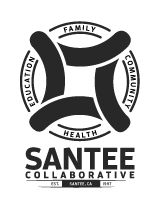 DATE:  Wednesday October 25, 2023	TIME:	3:00 PM – 4:30 PMPLACE: 9619 Cuyamaca Street, Santee, CA 92071 – Boardroom 
The business to transact at the meeting shall be limited to the following:	Welcome – Ken Fox                                                                                                                                05Agenda and Minutes                                                                                                                              05Approval of AgendaApproval of Minutes for June 28th, 2023 Public Communication – All                                      Fleet Science Center - Yanet Lopez                                                                                                      15Jewish Family Services, Triple P Program - Julio Ramos					      30Director’s Report – Janessa Nedney 								      10 Announcements/Resources/Concerns – All 							      30AdjournNext Collaborative Meeting – Wednesday, November 15th, 2023, at 3:00 p.m.  